UNDERGRADUATE CURRICULUM COMMITTEE (UCC)
PROPOSAL FORM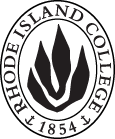 Cover page	scroll over blue text to see further important instructions: [if not working select “COMMents on rollover” in your Word preferences under view] please read these.N.B. Please do not use highlight to select choices within a category but simply delete the options that do not apply to your proposal (e.g. in A.2 if this is a course revision proposal, just delete the creation and deletion options and the various program ones, so it reads “course revision”) Do not ever delete any of the numbered categories—if they do not apply leave them blank. ALL numbered categories in section (A) must be completed. If there are no resources impacted it is okay to put “none” in A. 7C. Program Proposals   complete only what is relevant to your proposal if this is a revision, but include the enrollment numbers for all proposals. Delete section C  if the proposal is not revising, creating, deleting or suspending any progam. D. SignaturesChanges that affect General Education in any way MUST be approved by ALL Deans and COGE Chair.Changes that directly impact more than one department/program MUST have the signatures of all relevant department chairs, program directors, and their relevant dean (e.g. when creating/revising a program using courses from other departments/programs). Check UCC manual 4.2 for further guidelines on whether the signatures need to be approval or acknowledgement.Proposals that do not have appropriate approval signatures will not be considered. Type in name of person signing and their position/affiliation.Send electronic files of this proposal and accompanying catalog copy to curriculum@ric.edu and a printed signature copy of this whole form to the current Chair of UCC. Check UCC website for due dates.D.1. Approvals: required from programs/departments/deans who originate the proposal. THESE may include multiple departments, e.g., for joint/interdisciplinary proposals. A.1. Course or programSTUDIO ART MINOR (all types)STUDIO ART MINOR (all types)STUDIO ART MINOR (all types)STUDIO ART MINOR (all types)Replacing ART Minor (All types)ART Minor (All types)ART Minor (All types)ART Minor (All types)A. 1b. Academic unitFaculty of Arts and Sciences Faculty of Arts and Sciences Faculty of Arts and Sciences Faculty of Arts and Sciences A.2. Proposal typeProgram: revision Program: revision Program: revision Program: revision A.3. OriginatorNancy BockbraderHome departmentARTARTARTA.4. Context and Rationale Note: Must include additional information in smart tip for all new programsTo clarify, promote, strengthen, and streamline the Art Minor, the Art Department proposes the following revisions:1. Change the Name from “Art Minor” to “Studio Art Minor.”All courses in the Art Minor are studio courses therefore adding “Studio” will clarify what the minor is and differentiate it from the Art History Minor.2. Decrease the Foundations course requirement from 5 courses to 3 courses and increase the Studio Concentration requirement from 2 to 3 courses.This action will decrease the total number of courses required from 7 to 6, and total credits will change from a minimum of 23 to 20, thus providing an expedited path to the Studio Art Minor. This streamlined version of the Studio Art Minor will be strengthened with the following proposed structure:Foundations:
Studio Art Minors will complete the first 2 Studio Foundations courses: ART 101: Drawing I and ART 104: Design I (both are Gen. Ed. A). The 3rd Foundation course requirement will be based on the Studio Concentration selected by the student. These customized requirements will ensure that visual and/or technical concepts necessary for the chosen Concentration are introduced.• Students who select Digital Media or Graphic Design will be required to complete ART 107: Foundations in Digital Media.• Students who select Ceramics, Metals/Jewelry, or Sculpture will be required to complete Design II: 3-Dimensional Design. • Students who select Painting, Photography or Printmaking will choose from Drawing II OR Design II: 3-D Design OR Foundations in Digital Media. Any of these courses will support study in these concentrations.NOTE: ART 204: 3-D Synthesis and ART 205: 2-D Synthesis will no longer be listed as options but will continue to be available as elective courses.Studio Concentration:
Studio Art Minors will complete 3 Studio Concentration courses instead of 2. The addition of a level III* course requirement will facilitate deeper emersion in the chosen subject and expand the learning experience.* Note: For the Graphic Design concentration only, students will choose from Graphic Design III, OR Web Design: Principles & Practice, OR Advanced Typography. All are relevant to contemporary graphic design practice and have the same prerequisite.3. Add unique sections to each Studio I, II, and III concentration course, and unique Academic Advisement Modules for each Studio Art Minor Concentration. Studio Art Minors will be required to complete the same Level I, II and III Concentration courses as Studio Art Majors; however, they will not be required to complete the same prerequisites — and (as stated previously) the requirement for the 3rd Foundations course will vary.To resolve the problem of varying prerequisites, requirements, and options, Tamecka Hardmon, Director of Records, will create Unique Course Sections and Academic Advisement Modules for each concentration. NOTE: ART XXXM sections will appear only in the Course Bulletin and online Course Search system each semester, so need not be duplicated in the catalog as they are essentially the same course as the one that does not have the “M”—that is just added so Records can keep the minors and majors distinct from one another within the course.Unique Course Sections 
A section coded with a letter M (for Minor) will be added to all Studio I, Studio II, and Studio III courses (also for Web Design, and Advanced Typography). These sections will appear on the MyRIC Course Search system and the Course Bulletins. For example, “ART 217M: Introduction to Photography" will appear with its parent section, “ART 217: Introduction to Photography.” Studio Art Minors will be required to enroll in the “M” course sections.The “parent” and “M-section” classes will be “combined sections” in the system, where the total number of seats can be monitored, and rooms, instructors, and meeting times will match.While the seats, rooms, time of meetings and instructors will govern both the “parent” and “M-sections” via “combined sections,” each will have different prerequisites. Studio Art Minors will NOT be able to enroll in the “parent course” (ART XXX), and Studio Art Majors will NOT be able to enroll in the “M-section” (ART XXXM).Academic Advisement Modules 
Ms. Hardmon will build a unique Academic Advisement Module for each Studio Art Minor Concentration based on the prerequisites, requirements, and options set by the Art Department. In addition, the department will provide each new minor with a Plan of Study for their concentration with the name of the area coordinator/s and contact information. 4. Add one admission requirement:Completion of an Add/Change Curriculum form, specifying the Studio Concentration, through the Art Department Administration Office.This admission requirement will clarify the process and direct students to the Art Department Administration Office. This will ensure that a Studio Concentration is specified, questions are answered, and a Plan of Study has been provided.A customized Add/Change Curriculum form with a list of concentrations has been designed to assist students with making their selection. Students who are not able to visit the Art Department Administration Office will be welcome to communicate via email. PDF versions of Plans of Study and the Change Curriculum form will be available.After Records processes the student’s Add/Change Curriculum form, the Studio Art Minor Module, specifying the Concentration, will post on the student’s MyRIC account.To clarify, promote, strengthen, and streamline the Art Minor, the Art Department proposes the following revisions:1. Change the Name from “Art Minor” to “Studio Art Minor.”All courses in the Art Minor are studio courses therefore adding “Studio” will clarify what the minor is and differentiate it from the Art History Minor.2. Decrease the Foundations course requirement from 5 courses to 3 courses and increase the Studio Concentration requirement from 2 to 3 courses.This action will decrease the total number of courses required from 7 to 6, and total credits will change from a minimum of 23 to 20, thus providing an expedited path to the Studio Art Minor. This streamlined version of the Studio Art Minor will be strengthened with the following proposed structure:Foundations:
Studio Art Minors will complete the first 2 Studio Foundations courses: ART 101: Drawing I and ART 104: Design I (both are Gen. Ed. A). The 3rd Foundation course requirement will be based on the Studio Concentration selected by the student. These customized requirements will ensure that visual and/or technical concepts necessary for the chosen Concentration are introduced.• Students who select Digital Media or Graphic Design will be required to complete ART 107: Foundations in Digital Media.• Students who select Ceramics, Metals/Jewelry, or Sculpture will be required to complete Design II: 3-Dimensional Design. • Students who select Painting, Photography or Printmaking will choose from Drawing II OR Design II: 3-D Design OR Foundations in Digital Media. Any of these courses will support study in these concentrations.NOTE: ART 204: 3-D Synthesis and ART 205: 2-D Synthesis will no longer be listed as options but will continue to be available as elective courses.Studio Concentration:
Studio Art Minors will complete 3 Studio Concentration courses instead of 2. The addition of a level III* course requirement will facilitate deeper emersion in the chosen subject and expand the learning experience.* Note: For the Graphic Design concentration only, students will choose from Graphic Design III, OR Web Design: Principles & Practice, OR Advanced Typography. All are relevant to contemporary graphic design practice and have the same prerequisite.3. Add unique sections to each Studio I, II, and III concentration course, and unique Academic Advisement Modules for each Studio Art Minor Concentration. Studio Art Minors will be required to complete the same Level I, II and III Concentration courses as Studio Art Majors; however, they will not be required to complete the same prerequisites — and (as stated previously) the requirement for the 3rd Foundations course will vary.To resolve the problem of varying prerequisites, requirements, and options, Tamecka Hardmon, Director of Records, will create Unique Course Sections and Academic Advisement Modules for each concentration. NOTE: ART XXXM sections will appear only in the Course Bulletin and online Course Search system each semester, so need not be duplicated in the catalog as they are essentially the same course as the one that does not have the “M”—that is just added so Records can keep the minors and majors distinct from one another within the course.Unique Course Sections 
A section coded with a letter M (for Minor) will be added to all Studio I, Studio II, and Studio III courses (also for Web Design, and Advanced Typography). These sections will appear on the MyRIC Course Search system and the Course Bulletins. For example, “ART 217M: Introduction to Photography" will appear with its parent section, “ART 217: Introduction to Photography.” Studio Art Minors will be required to enroll in the “M” course sections.The “parent” and “M-section” classes will be “combined sections” in the system, where the total number of seats can be monitored, and rooms, instructors, and meeting times will match.While the seats, rooms, time of meetings and instructors will govern both the “parent” and “M-sections” via “combined sections,” each will have different prerequisites. Studio Art Minors will NOT be able to enroll in the “parent course” (ART XXX), and Studio Art Majors will NOT be able to enroll in the “M-section” (ART XXXM).Academic Advisement Modules 
Ms. Hardmon will build a unique Academic Advisement Module for each Studio Art Minor Concentration based on the prerequisites, requirements, and options set by the Art Department. In addition, the department will provide each new minor with a Plan of Study for their concentration with the name of the area coordinator/s and contact information. 4. Add one admission requirement:Completion of an Add/Change Curriculum form, specifying the Studio Concentration, through the Art Department Administration Office.This admission requirement will clarify the process and direct students to the Art Department Administration Office. This will ensure that a Studio Concentration is specified, questions are answered, and a Plan of Study has been provided.A customized Add/Change Curriculum form with a list of concentrations has been designed to assist students with making their selection. Students who are not able to visit the Art Department Administration Office will be welcome to communicate via email. PDF versions of Plans of Study and the Change Curriculum form will be available.After Records processes the student’s Add/Change Curriculum form, the Studio Art Minor Module, specifying the Concentration, will post on the student’s MyRIC account.To clarify, promote, strengthen, and streamline the Art Minor, the Art Department proposes the following revisions:1. Change the Name from “Art Minor” to “Studio Art Minor.”All courses in the Art Minor are studio courses therefore adding “Studio” will clarify what the minor is and differentiate it from the Art History Minor.2. Decrease the Foundations course requirement from 5 courses to 3 courses and increase the Studio Concentration requirement from 2 to 3 courses.This action will decrease the total number of courses required from 7 to 6, and total credits will change from a minimum of 23 to 20, thus providing an expedited path to the Studio Art Minor. This streamlined version of the Studio Art Minor will be strengthened with the following proposed structure:Foundations:
Studio Art Minors will complete the first 2 Studio Foundations courses: ART 101: Drawing I and ART 104: Design I (both are Gen. Ed. A). The 3rd Foundation course requirement will be based on the Studio Concentration selected by the student. These customized requirements will ensure that visual and/or technical concepts necessary for the chosen Concentration are introduced.• Students who select Digital Media or Graphic Design will be required to complete ART 107: Foundations in Digital Media.• Students who select Ceramics, Metals/Jewelry, or Sculpture will be required to complete Design II: 3-Dimensional Design. • Students who select Painting, Photography or Printmaking will choose from Drawing II OR Design II: 3-D Design OR Foundations in Digital Media. Any of these courses will support study in these concentrations.NOTE: ART 204: 3-D Synthesis and ART 205: 2-D Synthesis will no longer be listed as options but will continue to be available as elective courses.Studio Concentration:
Studio Art Minors will complete 3 Studio Concentration courses instead of 2. The addition of a level III* course requirement will facilitate deeper emersion in the chosen subject and expand the learning experience.* Note: For the Graphic Design concentration only, students will choose from Graphic Design III, OR Web Design: Principles & Practice, OR Advanced Typography. All are relevant to contemporary graphic design practice and have the same prerequisite.3. Add unique sections to each Studio I, II, and III concentration course, and unique Academic Advisement Modules for each Studio Art Minor Concentration. Studio Art Minors will be required to complete the same Level I, II and III Concentration courses as Studio Art Majors; however, they will not be required to complete the same prerequisites — and (as stated previously) the requirement for the 3rd Foundations course will vary.To resolve the problem of varying prerequisites, requirements, and options, Tamecka Hardmon, Director of Records, will create Unique Course Sections and Academic Advisement Modules for each concentration. NOTE: ART XXXM sections will appear only in the Course Bulletin and online Course Search system each semester, so need not be duplicated in the catalog as they are essentially the same course as the one that does not have the “M”—that is just added so Records can keep the minors and majors distinct from one another within the course.Unique Course Sections 
A section coded with a letter M (for Minor) will be added to all Studio I, Studio II, and Studio III courses (also for Web Design, and Advanced Typography). These sections will appear on the MyRIC Course Search system and the Course Bulletins. For example, “ART 217M: Introduction to Photography" will appear with its parent section, “ART 217: Introduction to Photography.” Studio Art Minors will be required to enroll in the “M” course sections.The “parent” and “M-section” classes will be “combined sections” in the system, where the total number of seats can be monitored, and rooms, instructors, and meeting times will match.While the seats, rooms, time of meetings and instructors will govern both the “parent” and “M-sections” via “combined sections,” each will have different prerequisites. Studio Art Minors will NOT be able to enroll in the “parent course” (ART XXX), and Studio Art Majors will NOT be able to enroll in the “M-section” (ART XXXM).Academic Advisement Modules 
Ms. Hardmon will build a unique Academic Advisement Module for each Studio Art Minor Concentration based on the prerequisites, requirements, and options set by the Art Department. In addition, the department will provide each new minor with a Plan of Study for their concentration with the name of the area coordinator/s and contact information. 4. Add one admission requirement:Completion of an Add/Change Curriculum form, specifying the Studio Concentration, through the Art Department Administration Office.This admission requirement will clarify the process and direct students to the Art Department Administration Office. This will ensure that a Studio Concentration is specified, questions are answered, and a Plan of Study has been provided.A customized Add/Change Curriculum form with a list of concentrations has been designed to assist students with making their selection. Students who are not able to visit the Art Department Administration Office will be welcome to communicate via email. PDF versions of Plans of Study and the Change Curriculum form will be available.After Records processes the student’s Add/Change Curriculum form, the Studio Art Minor Module, specifying the Concentration, will post on the student’s MyRIC account.To clarify, promote, strengthen, and streamline the Art Minor, the Art Department proposes the following revisions:1. Change the Name from “Art Minor” to “Studio Art Minor.”All courses in the Art Minor are studio courses therefore adding “Studio” will clarify what the minor is and differentiate it from the Art History Minor.2. Decrease the Foundations course requirement from 5 courses to 3 courses and increase the Studio Concentration requirement from 2 to 3 courses.This action will decrease the total number of courses required from 7 to 6, and total credits will change from a minimum of 23 to 20, thus providing an expedited path to the Studio Art Minor. This streamlined version of the Studio Art Minor will be strengthened with the following proposed structure:Foundations:
Studio Art Minors will complete the first 2 Studio Foundations courses: ART 101: Drawing I and ART 104: Design I (both are Gen. Ed. A). The 3rd Foundation course requirement will be based on the Studio Concentration selected by the student. These customized requirements will ensure that visual and/or technical concepts necessary for the chosen Concentration are introduced.• Students who select Digital Media or Graphic Design will be required to complete ART 107: Foundations in Digital Media.• Students who select Ceramics, Metals/Jewelry, or Sculpture will be required to complete Design II: 3-Dimensional Design. • Students who select Painting, Photography or Printmaking will choose from Drawing II OR Design II: 3-D Design OR Foundations in Digital Media. Any of these courses will support study in these concentrations.NOTE: ART 204: 3-D Synthesis and ART 205: 2-D Synthesis will no longer be listed as options but will continue to be available as elective courses.Studio Concentration:
Studio Art Minors will complete 3 Studio Concentration courses instead of 2. The addition of a level III* course requirement will facilitate deeper emersion in the chosen subject and expand the learning experience.* Note: For the Graphic Design concentration only, students will choose from Graphic Design III, OR Web Design: Principles & Practice, OR Advanced Typography. All are relevant to contemporary graphic design practice and have the same prerequisite.3. Add unique sections to each Studio I, II, and III concentration course, and unique Academic Advisement Modules for each Studio Art Minor Concentration. Studio Art Minors will be required to complete the same Level I, II and III Concentration courses as Studio Art Majors; however, they will not be required to complete the same prerequisites — and (as stated previously) the requirement for the 3rd Foundations course will vary.To resolve the problem of varying prerequisites, requirements, and options, Tamecka Hardmon, Director of Records, will create Unique Course Sections and Academic Advisement Modules for each concentration. NOTE: ART XXXM sections will appear only in the Course Bulletin and online Course Search system each semester, so need not be duplicated in the catalog as they are essentially the same course as the one that does not have the “M”—that is just added so Records can keep the minors and majors distinct from one another within the course.Unique Course Sections 
A section coded with a letter M (for Minor) will be added to all Studio I, Studio II, and Studio III courses (also for Web Design, and Advanced Typography). These sections will appear on the MyRIC Course Search system and the Course Bulletins. For example, “ART 217M: Introduction to Photography" will appear with its parent section, “ART 217: Introduction to Photography.” Studio Art Minors will be required to enroll in the “M” course sections.The “parent” and “M-section” classes will be “combined sections” in the system, where the total number of seats can be monitored, and rooms, instructors, and meeting times will match.While the seats, rooms, time of meetings and instructors will govern both the “parent” and “M-sections” via “combined sections,” each will have different prerequisites. Studio Art Minors will NOT be able to enroll in the “parent course” (ART XXX), and Studio Art Majors will NOT be able to enroll in the “M-section” (ART XXXM).Academic Advisement Modules 
Ms. Hardmon will build a unique Academic Advisement Module for each Studio Art Minor Concentration based on the prerequisites, requirements, and options set by the Art Department. In addition, the department will provide each new minor with a Plan of Study for their concentration with the name of the area coordinator/s and contact information. 4. Add one admission requirement:Completion of an Add/Change Curriculum form, specifying the Studio Concentration, through the Art Department Administration Office.This admission requirement will clarify the process and direct students to the Art Department Administration Office. This will ensure that a Studio Concentration is specified, questions are answered, and a Plan of Study has been provided.A customized Add/Change Curriculum form with a list of concentrations has been designed to assist students with making their selection. Students who are not able to visit the Art Department Administration Office will be welcome to communicate via email. PDF versions of Plans of Study and the Change Curriculum form will be available.After Records processes the student’s Add/Change Curriculum form, the Studio Art Minor Module, specifying the Concentration, will post on the student’s MyRIC account.To clarify, promote, strengthen, and streamline the Art Minor, the Art Department proposes the following revisions:1. Change the Name from “Art Minor” to “Studio Art Minor.”All courses in the Art Minor are studio courses therefore adding “Studio” will clarify what the minor is and differentiate it from the Art History Minor.2. Decrease the Foundations course requirement from 5 courses to 3 courses and increase the Studio Concentration requirement from 2 to 3 courses.This action will decrease the total number of courses required from 7 to 6, and total credits will change from a minimum of 23 to 20, thus providing an expedited path to the Studio Art Minor. This streamlined version of the Studio Art Minor will be strengthened with the following proposed structure:Foundations:
Studio Art Minors will complete the first 2 Studio Foundations courses: ART 101: Drawing I and ART 104: Design I (both are Gen. Ed. A). The 3rd Foundation course requirement will be based on the Studio Concentration selected by the student. These customized requirements will ensure that visual and/or technical concepts necessary for the chosen Concentration are introduced.• Students who select Digital Media or Graphic Design will be required to complete ART 107: Foundations in Digital Media.• Students who select Ceramics, Metals/Jewelry, or Sculpture will be required to complete Design II: 3-Dimensional Design. • Students who select Painting, Photography or Printmaking will choose from Drawing II OR Design II: 3-D Design OR Foundations in Digital Media. Any of these courses will support study in these concentrations.NOTE: ART 204: 3-D Synthesis and ART 205: 2-D Synthesis will no longer be listed as options but will continue to be available as elective courses.Studio Concentration:
Studio Art Minors will complete 3 Studio Concentration courses instead of 2. The addition of a level III* course requirement will facilitate deeper emersion in the chosen subject and expand the learning experience.* Note: For the Graphic Design concentration only, students will choose from Graphic Design III, OR Web Design: Principles & Practice, OR Advanced Typography. All are relevant to contemporary graphic design practice and have the same prerequisite.3. Add unique sections to each Studio I, II, and III concentration course, and unique Academic Advisement Modules for each Studio Art Minor Concentration. Studio Art Minors will be required to complete the same Level I, II and III Concentration courses as Studio Art Majors; however, they will not be required to complete the same prerequisites — and (as stated previously) the requirement for the 3rd Foundations course will vary.To resolve the problem of varying prerequisites, requirements, and options, Tamecka Hardmon, Director of Records, will create Unique Course Sections and Academic Advisement Modules for each concentration. NOTE: ART XXXM sections will appear only in the Course Bulletin and online Course Search system each semester, so need not be duplicated in the catalog as they are essentially the same course as the one that does not have the “M”—that is just added so Records can keep the minors and majors distinct from one another within the course.Unique Course Sections 
A section coded with a letter M (for Minor) will be added to all Studio I, Studio II, and Studio III courses (also for Web Design, and Advanced Typography). These sections will appear on the MyRIC Course Search system and the Course Bulletins. For example, “ART 217M: Introduction to Photography" will appear with its parent section, “ART 217: Introduction to Photography.” Studio Art Minors will be required to enroll in the “M” course sections.The “parent” and “M-section” classes will be “combined sections” in the system, where the total number of seats can be monitored, and rooms, instructors, and meeting times will match.While the seats, rooms, time of meetings and instructors will govern both the “parent” and “M-sections” via “combined sections,” each will have different prerequisites. Studio Art Minors will NOT be able to enroll in the “parent course” (ART XXX), and Studio Art Majors will NOT be able to enroll in the “M-section” (ART XXXM).Academic Advisement Modules 
Ms. Hardmon will build a unique Academic Advisement Module for each Studio Art Minor Concentration based on the prerequisites, requirements, and options set by the Art Department. In addition, the department will provide each new minor with a Plan of Study for their concentration with the name of the area coordinator/s and contact information. 4. Add one admission requirement:Completion of an Add/Change Curriculum form, specifying the Studio Concentration, through the Art Department Administration Office.This admission requirement will clarify the process and direct students to the Art Department Administration Office. This will ensure that a Studio Concentration is specified, questions are answered, and a Plan of Study has been provided.A customized Add/Change Curriculum form with a list of concentrations has been designed to assist students with making their selection. Students who are not able to visit the Art Department Administration Office will be welcome to communicate via email. PDF versions of Plans of Study and the Change Curriculum form will be available.After Records processes the student’s Add/Change Curriculum form, the Studio Art Minor Module, specifying the Concentration, will post on the student’s MyRIC account.A.5. Student impactMust include to explain why this change is being made?Students will be able to complete the Studio Art Minor in fewer semesters.The third Foundations course (or course options) will be tailored to each student’s choice of concentration.Students will have more exposure to the chosen area of study by completing 3 courses in the concentration instead of 2.Students who choose Graphic Design will be able to choose from three options for the third Studio Concentration course.Students will be able to enroll in all courses independently.The Studio Art Minor will be easier to understand and follow.If a Studio Art Minor changes their major to Studio Art, the ART XXXM course/s will automatically count for program credit. No substitutions will be needed.Students will be able to complete the Studio Art Minor in fewer semesters.The third Foundations course (or course options) will be tailored to each student’s choice of concentration.Students will have more exposure to the chosen area of study by completing 3 courses in the concentration instead of 2.Students who choose Graphic Design will be able to choose from three options for the third Studio Concentration course.Students will be able to enroll in all courses independently.The Studio Art Minor will be easier to understand and follow.If a Studio Art Minor changes their major to Studio Art, the ART XXXM course/s will automatically count for program credit. No substitutions will be needed.Students will be able to complete the Studio Art Minor in fewer semesters.The third Foundations course (or course options) will be tailored to each student’s choice of concentration.Students will have more exposure to the chosen area of study by completing 3 courses in the concentration instead of 2.Students who choose Graphic Design will be able to choose from three options for the third Studio Concentration course.Students will be able to enroll in all courses independently.The Studio Art Minor will be easier to understand and follow.If a Studio Art Minor changes their major to Studio Art, the ART XXXM course/s will automatically count for program credit. No substitutions will be needed.Students will be able to complete the Studio Art Minor in fewer semesters.The third Foundations course (or course options) will be tailored to each student’s choice of concentration.Students will have more exposure to the chosen area of study by completing 3 courses in the concentration instead of 2.Students who choose Graphic Design will be able to choose from three options for the third Studio Concentration course.Students will be able to enroll in all courses independently.The Studio Art Minor will be easier to understand and follow.If a Studio Art Minor changes their major to Studio Art, the ART XXXM course/s will automatically count for program credit. No substitutions will be needed.Students will be able to complete the Studio Art Minor in fewer semesters.The third Foundations course (or course options) will be tailored to each student’s choice of concentration.Students will have more exposure to the chosen area of study by completing 3 courses in the concentration instead of 2.Students who choose Graphic Design will be able to choose from three options for the third Studio Concentration course.Students will be able to enroll in all courses independently.The Studio Art Minor will be easier to understand and follow.If a Studio Art Minor changes their major to Studio Art, the ART XXXM course/s will automatically count for program credit. No substitutions will be needed.A.6.a. Impact on other programs NoneNoneNoneNoneNoneA.6.b. Will this impact transfer agreements? Explain how and list what needs to be updated.NoneNoneNoneNoneNoneA.7. Resource impactFaculty PT & FT: NoneNoneNoneNoneA.7. Resource impactLibrary:NoneNoneNoneNoneA.7. Resource impactTechnologyNoneNoneNoneNoneA.7. Resource impactFacilities:NoneNoneNoneNoneA.8. Semester effectiveFall 2022 A.9. Rationale if sooner than next Fall A.9. Rationale if sooner than next FallA.10. INSTRUCTIONS FOR CATALOG COPY:  Use the Word copy versions of the catalog sections found on the UCC Forms and Information page. Cut and paste into a single file ALL the relevant pages from the college catalog that need to be changed. Use tracked changes feature to show how the catalog will be revised as you type in the revisions. If totally new copy, indicate where it should go in the catalog. If making related proposals a single catalog copy that includes all changes is preferred. Send catalog copy as a separate single Word file along with this form.A.10. INSTRUCTIONS FOR CATALOG COPY:  Use the Word copy versions of the catalog sections found on the UCC Forms and Information page. Cut and paste into a single file ALL the relevant pages from the college catalog that need to be changed. Use tracked changes feature to show how the catalog will be revised as you type in the revisions. If totally new copy, indicate where it should go in the catalog. If making related proposals a single catalog copy that includes all changes is preferred. Send catalog copy as a separate single Word file along with this form.A.10. INSTRUCTIONS FOR CATALOG COPY:  Use the Word copy versions of the catalog sections found on the UCC Forms and Information page. Cut and paste into a single file ALL the relevant pages from the college catalog that need to be changed. Use tracked changes feature to show how the catalog will be revised as you type in the revisions. If totally new copy, indicate where it should go in the catalog. If making related proposals a single catalog copy that includes all changes is preferred. Send catalog copy as a separate single Word file along with this form.A.10. INSTRUCTIONS FOR CATALOG COPY:  Use the Word copy versions of the catalog sections found on the UCC Forms and Information page. Cut and paste into a single file ALL the relevant pages from the college catalog that need to be changed. Use tracked changes feature to show how the catalog will be revised as you type in the revisions. If totally new copy, indicate where it should go in the catalog. If making related proposals a single catalog copy that includes all changes is preferred. Send catalog copy as a separate single Word file along with this form.A.10. INSTRUCTIONS FOR CATALOG COPY:  Use the Word copy versions of the catalog sections found on the UCC Forms and Information page. Cut and paste into a single file ALL the relevant pages from the college catalog that need to be changed. Use tracked changes feature to show how the catalog will be revised as you type in the revisions. If totally new copy, indicate where it should go in the catalog. If making related proposals a single catalog copy that includes all changes is preferred. Send catalog copy as a separate single Word file along with this form.A.10. INSTRUCTIONS FOR CATALOG COPY:  Use the Word copy versions of the catalog sections found on the UCC Forms and Information page. Cut and paste into a single file ALL the relevant pages from the college catalog that need to be changed. Use tracked changes feature to show how the catalog will be revised as you type in the revisions. If totally new copy, indicate where it should go in the catalog. If making related proposals a single catalog copy that includes all changes is preferred. Send catalog copy as a separate single Word file along with this form.A.11. List here (with the relevant urls), any RIC website pages that will need to be updated (to which your department does not have access) if this proposal is approved, with an explanation as to what needs to be revised:A.11. List here (with the relevant urls), any RIC website pages that will need to be updated (to which your department does not have access) if this proposal is approved, with an explanation as to what needs to be revised:A.11. List here (with the relevant urls), any RIC website pages that will need to be updated (to which your department does not have access) if this proposal is approved, with an explanation as to what needs to be revised:A.11. List here (with the relevant urls), any RIC website pages that will need to be updated (to which your department does not have access) if this proposal is approved, with an explanation as to what needs to be revised:A.11. List here (with the relevant urls), any RIC website pages that will need to be updated (to which your department does not have access) if this proposal is approved, with an explanation as to what needs to be revised:A.11. List here (with the relevant urls), any RIC website pages that will need to be updated (to which your department does not have access) if this proposal is approved, with an explanation as to what needs to be revised:Old (for revisions only)New/revisedC.1. Enrollments Must be completed.Currently — 9There are no specific target enrollments at this time; however, it is hoped that the proposed revisions will lead to an increase.C.2. Admission requirementsNoneAdmission RequirementCompletion of an Add/Change Curriculum form, specifying the Studio Concentration, through the Art Department Administration Office.C.3. Retention requirementsNoneNoneC.4. Course requirements for each program option. Show the course requirements for the whole program here.The minor in studio art consists of a minimum of 23 credit hours (seven courses), as follows:ART 101: Drawing I: 4 creditsART 104: Design I: 4 creditsART 105: Drawing II: 3 creditsART 114: Design II: 3 creditsONE COURSE fromART 107: Foundations in Digital Media: 3 creditsART 204: Synthesis: 3-D Emphasis: 3 creditsART 205: Synthesis: 2-D Emphasis: 3 creditsOne Introductory-level and One Upper-level Studio Art Course for a total of 6–8 creditsThe minor in studio art consists of a minimum of 20 credit hours (six courses), as follows:ART 101: Drawing I: 4 creditsART 104: Design I: 4 creditsONE COURSE fromART 105: Drawing II: 3 creditsART 107: Foundations in Digital Media 3 credits*ART 114: Design II: 3 credits*** ART 107: Foundations in Digital Media is required for Digital Media and Graphic Design.** ART 114: Design II: Three-Dimensional Design is required for Ceramics, Metalsmithing/Jewelry and Sculpture.THREE COURSES in ONE Concentration: Select one Studio Concentration from the list below. Complete the three courses listed in that Concentration.ART XXXM = course section for Minors.CeramicsART 206M Ceramics I: 3 creditsART 306M Ceramics II: 3 creditsART 402M Ceramics III: 3 creditsDigital Media ART 207M Digital Media I: 3 creditsART 307M Digital Media II: 3 creditsART 408M Digital Media III: 3 creditsGraphic DesignART 224M Graphic Design I: 3 creditsART 324M Graphic Design II: 3 creditsONE COURSE FROM …… 3 creditsART 404M Graphic Design III: ART 470M Web Design: Principles & PracticeART 471M: Advanced TypographyMetalsmithing and JewelryART 221M Metals/Jewelry: 
Basic Fabrication/Forming*: 3 creditsART 223M Metals/Jewelry: 
Casting/Duplication Processes*: 3 creditsART 405M Metalsmithing & Jewelry III: 3 credits* ART 221M and 223M can be completed in any order.PaintingART 202M Painting I: 3 creditsART 302M Painting II: 3 creditsART 401M Painting III: 3 creditsPhotographyART 217M Introduction to 
Photography: 3creditsART 347M Photography II: 3 creditsART 406M Photography III: 3 creditsPrintmakingART 208M Printmaking: 
Intaglio & Monotype*: 3 creditsART 218M Printmaking: 
Lithography & Relief *: 3 creditsART 407M Printmaking III: 3 credits* ART 208M and 218M can be completed in any order.SculptureART 234M Sculpture: 
Wood and Alternate Materials*: 3 creditsART 235M Sculpture: 
Metal Fabrication*: 3 creditsART 403M Sculpture III: 3 credits* ART 234M and 235M can be completed in any order.C.5. Credit count for each program optionTotal Credit Hours: 23–25Total Credit Hours: 20C.6. Program Accreditation (if relevant)C.7. Other changes if anyNoneC.8.  Program goalsNeeded for all new programsNamePosition/affiliationSignatureDateDianne ReillyChair of the Art Department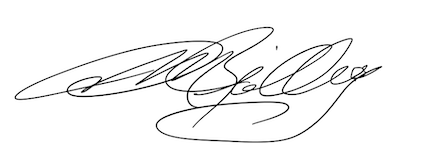 3/16/22Earl SimsonDean of Arts & Sciences